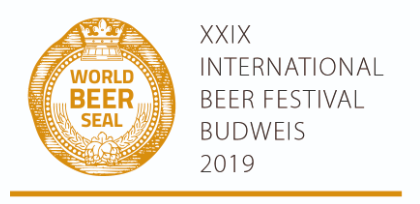 VERBINDLICHE ANMELDUNGZUM VERKOSTUNGSWETTBEWERB   GOLD BREWER´S SEAL  2019Wir melden folgende Bierproben zu Verkostungen verbindlich an:Wir stimmen der Abrechnung der Gebühr für jede angemeldete Kostprobe von 900,-- CZK  (30 €) .Wir SIND - SIND NICHT* an der Teilnahme an der Veranstaltung als Aussteller oder Handelspartner interessiert.*Nichtzutreffendes bitte streichenFirma:Adresse:ID-Nr.: UID-Nr.: UID-Nr.: Verantwortlicher Mitarbeiter:Verantwortlicher Mitarbeiter:e-Mail:Telefon:An den Verkostungen nehmen folgende Mitarbeiter teil:An den Verkostungen nehmen folgende Mitarbeiter teil:An den Verkostungen nehmen folgende Mitarbeiter teil:Handelsname des Produkts:KategorieDatum: Stempel, Unterschrift: 